Приложение № 5к дополнительному соглашению от 01.02.2021 № 5 Приложение № 2к соглашению о взаимодействии между МКУ «МФЦ города 
Ростова-на-Дону» 
и администрацией Пролетарского района города Ростова-на-Дону 
от 22.05.2017 г. № 7/17Образцы штампов и печатей, используемых при предоставлении услуг Уполномоченного органа на базе МФЦ1. Образец штампа для заверения документов заявителя при предоставлении услуг Уполномоченного органа на базе МФЦКОПИЯ ВЕРНАглав. спец. МФЦИванов И.И«15»ноября 20182. Образец печати для заверения документов заявителя при предоставлении услуг Уполномоченного органа на базе МФЦ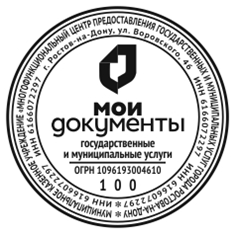 Печать имеет круглую форму (диаметр окружности 38-42 мм).В центре печати располагается текст в четыре строки «Мои документы государственные и муниципальные услуги».Печать должна содержать следующие обязательные реквизиты:- полное наименование организации на русском языке с указанием организационно-правовой формы;- адрес места нахождения;- основной государственный регистрационный номер;- идентификационный номер налогоплательщика;- номер печати в учреждении.Печать размещается непосредственно в месте размещения штампа, содержащего сведения о сотруднике МФЦ, подготовившем экземпляр электронного документа на бумажном носителе. 